04 июня 2022 года в ГБУ ВО ЦППМС, Гусь-Хрустальный филиал прошел праздник, посвященный Международному Дню защиты детей, при финансовой поддержке члена Совета народных депутатов, Ивана Михайловича Яхаева.Особую атмосферу создавали  весёлые сказочные персонажи, которые пришли поздравить ребят с праздником.  Они развлекали юных зрителей конкурсами, играми, а ребята с удовольствием исполняли танцы и песни. Ни один праздник не проходит без сюрпризов, и праздник, посвященный дню защиты детей, не стал исключением. В завершении мероприятия к ребятам приехали сотрудники МЧС. Детям продемонстрировали боевое развертывание, особенности современных пожарных автоцистерн,  дали возможность примерить боевую одежду пожарного.В конце праздника сказочные персонажи для детей шоу мыльных пузырей.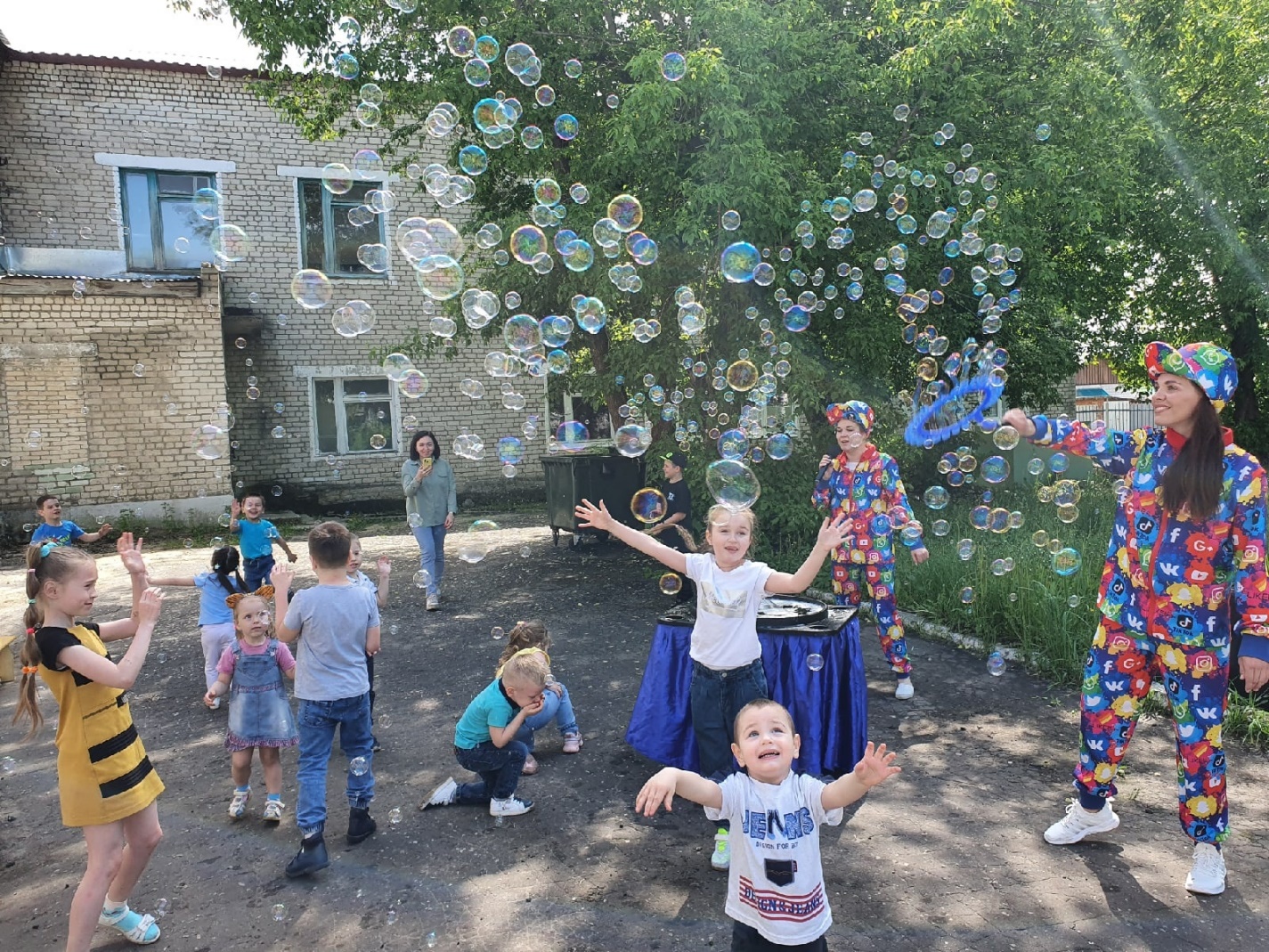 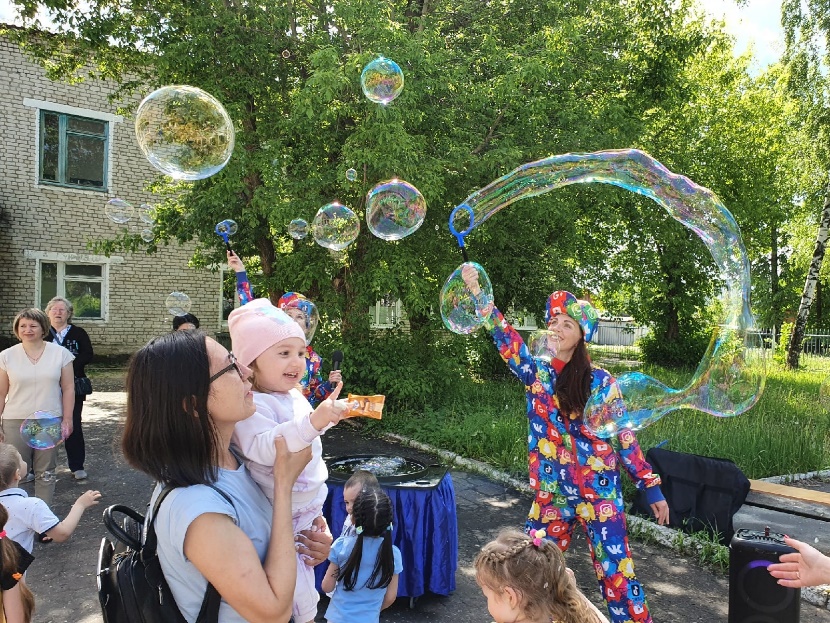 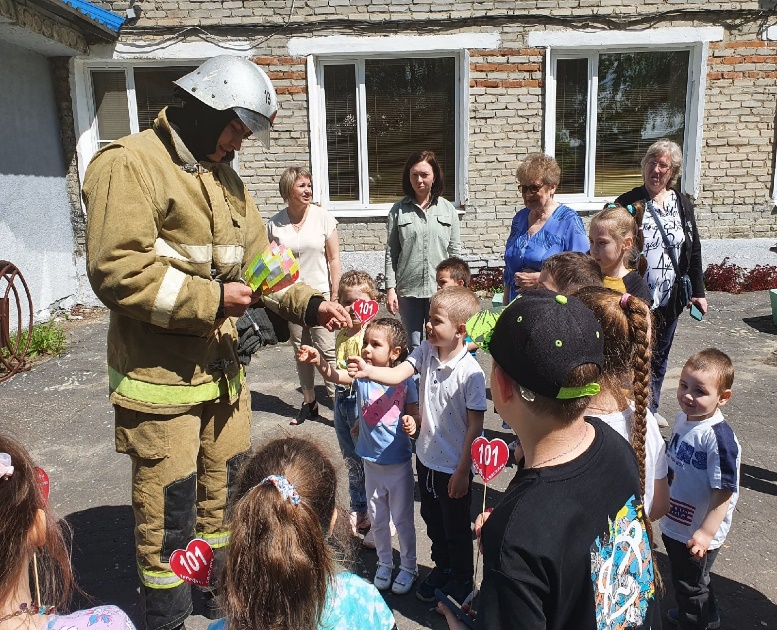 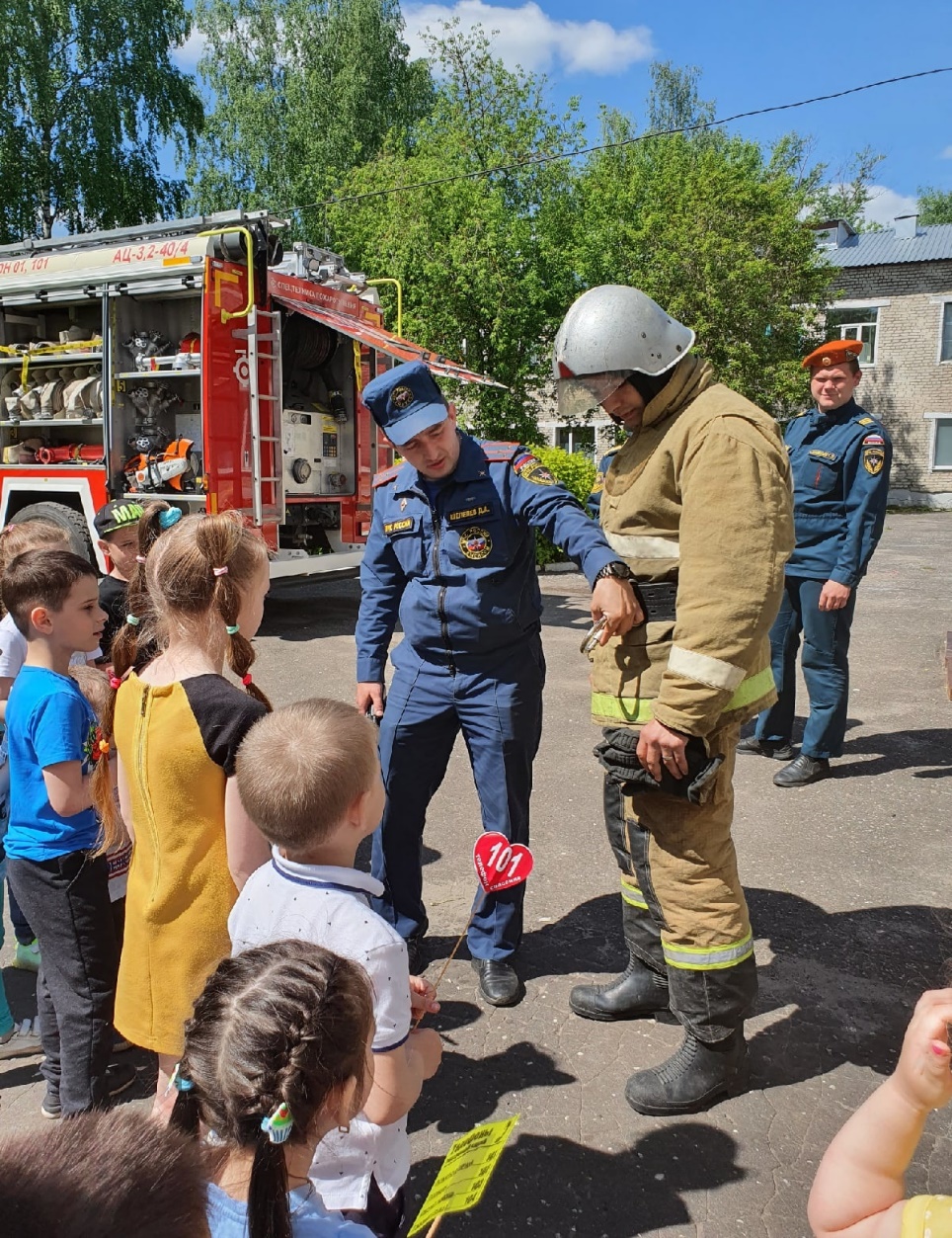 